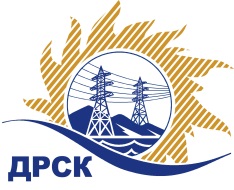 Акционерное Общество«Дальневосточная распределительная сетевая  компания»Протокол заседания Закупочной комиссии по вскрытию поступивших конвертовг. БлаговещенскСпособ и предмет закупки: открытый электронный запрос цен: «Щит собственных нужд». Закупка № 155Планируемая стоимость закупки в соответствии с ГКПЗ: 3 932 425,58  руб. без учета НДС.   ПРИСУТСТВОВАЛИ: Два члена постоянно действующей Закупочной комиссии АО «ДРСК» 2 уровня.Информация о результатах вскрытия конвертов:В ходе проведения запроса цен было получено 8 заявокк, конверты с которыми были размещены в электронном виде на Торговой площадке Системы www.b2b-energo.ru.Вскрытие конвертов было осуществлено в электронном сейфе организатора запроса цен на Торговой площадке Системы www.b2b-energo.ru автоматически.Дата и время начала процедуры вскрытия конвертов с предложениями участников:09:15 (было продлено на 1 ч., 15 мин.) 28.12.2016 г.Место проведения процедуры вскрытия конвертов с предложениями участников:Торговая площадка Системы www.b2b-energo.ru.В конвертах обнаружены предложения следующих участников запроса цен:Ответственный секретарь Закупочной комиссии 2 уровня АО «ДРСК»	М.Г. ЕлисееваЧуясова Е.Г. (4162)397-268	№ 126/МТПиР-В28.12.2016г.№Наименование участника и его адресПредмет заявки на участие в запросе цен1ООО "Росэнергосистемы" (195197, г. Санкт - Петербург, ул. Минеральная, д. 13, литера К)Цена: 3 540 000,00 руб. с НДС(цена без НДС: 3 000 000,00 руб.)2ООО "ТЮМЕНЬЭЛЕКТРОСЕРВИС" (628408, г. Сургут, ул. Просвещения, д. 39, оф. 79)Цена: 3 674 500,00 руб. с НДС(цена без НДС: 3 113 983,05 руб.)3ООО "ОЭнТ-Волга" (410033, г. Саратов, ул. Гвардейская, д. 2 А)Цена: 3 770 100,00 руб. с НДС(цена без НДС: 3 195 000,00 руб.)4ЗАО "Радиан" (664040, г. Иркутск, ул. Розы Люксембург, д. 184)Цена: 3 773 640,00 руб. с НДС(цена без НДС: 3 198 000,00 руб.)5ООО ПК "Электроконцепт" (141240, г. Пушкино, мкр Мамонтовка, ул. Центральная, д. 2, помещение 11)Цена: 4 295 200,00 руб. с НДС(цена без НДС: 3 640 000,00 руб.)6ООО "ЭЛБИ ГЕНЕРАЦИЯ" (690014, г. Владивосток, ул. Крылова, д. 10, оф. 2)Цена: 4 300 000,00 руб. с НДС (цена без НДС: 3 644 067,80 руб.)7ООО "ЭЛТЕХСИСТЕМС" (428018, г. Чебоксары, ул. Афанасьева, д. 8)Цена: 4 323 389,30 руб. с НДС(цена без НДС: 3 663 889,24 руб.)8ООО "СТРОЙИНДУСТРИЯ" (450078, г. Уфа, ул. Революционная, д. 221, оф. 106)Цена: 4 388 402,00 руб. с НДС(цена без НДС: 3 702 035,00 руб.)